Частное общеобразовательное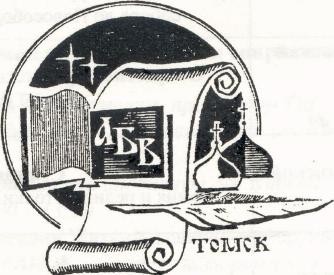 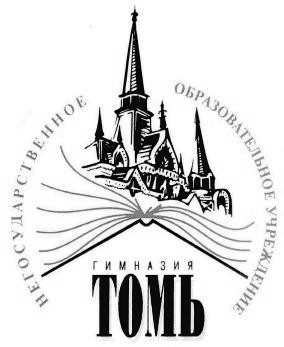             учреждение гимназия Томь"634041, г. Томск, ул. Карташова 68/1 ОРГКОМИТЕТ«Дней славянской письменности и культуры»,XXIX  «Духовно – Исторических чтенийпамяти святых равноапостольных Кирилла и Мефодия»УТВЕРЖДЕНО	УТВЕРЖДЕНОДиректор ЧОУгимназии«Томь»	Руководитель Отдела образования и катехизации                                                                             Томской епархии РПЦ	СемиткоС.Е.		протоиерей Андрей Туров «	»	2019г.	«	»	2019г.ПОЛОЖЕНИЕо региональной научно-практической конференции«В началебылоСлово»ОбщиеположенияНастоящее Положение определяет статус, цели, задачи и порядок проведения региональной научно-практической конференции « В начале было Слово..» (далее – Конференция) в рамках «Дней славянской письменности и культуры».Цель Конференции: популяризация и распространение опыта проектно- исследовательской деятельности обучающихся образовательных учреждений Томской области.ЗадачиКонференции:формирование	у	обучающихся	навыков	самостоятельной	работы	с информационными, статистическими и аналитическимиматериалами;формированиеисследовательскойкомпетентностиобучающихся;активизация сотрудничества педагогов иобучающихся;выявлениеодаренныхдетей;поддержкадетскоготворчества.2.Конференция предусматривает работу секций по следующим направлениямЛитература. Русский и иностранные языки. История. Обществознание. Мировая художественная культура. Секция для учащихся 5-11классовБиблия. Библия и литература. Библия и язык. Библия и история. Секция для учащихся  4- 7классовСоциокультурные истоки. Основы религиозной культуры и светской этики. Секция для учащихся 2-4классовОсновы духовно-нравственной культуры народов России. Секция для учащихся 5 классаУчредители, организаторы и участникиКонференцииУчредителямиКонференцииявляются:Частное общеобразовательное учреждение гимназия «Томь» г.ТомскаТомскаяепархияРПЦОргкомитетКонференции:осуществляет общее руководство подготовкой и проведениемКонференции;разрабатывает программу, формирует списки участников, организует работу секций, утверждает итоговые документыКонференции;оставляет за собой право отбора и редактирования представленных материалов и формирования предметных секций в зависимости от тематики представленных работ;утверждает критерии оценивания конкурсныхматериалов;- утверждает	требования	к	оформлению	материалов,	представляемых	на Конференцию.ЖюриКонференции:разрабатывает критерии оценивания конкурсных материаловКонференции;разрабатывает требования к оформлению конкурсныхматериалов;оцениваетвыступленияучастниковКонференции;подводититогиКонференции.К	участию   в Конференции приглашаются	обучающиеся   2  – 11   классовобразовательных учреждений г. Томска и Томскойобласти.Время представления доклада до 7 минут.Требования к содержаниюработВ работе должны быть выделены цели и задачи исследования, теоретические и практические результаты, выводы и предложения по результатам исследования, список использованной литературы.Титульный лист должен содержать следующую информацию:названиеработы;фамилию, имя, отчество автора,возраст;ОО, класс или детскоеобъединение;фамилию, имя, отчество руководителя, контактный телефон, электронный адрес; Работа может сопровождатьсяпрезентацией.ПраваучастниковКонференцииКаждый участник Конференции имеет право выступать с докладом, отражающим собственную точку зрения, которая необязательно должна совпадать собщепринятой.Участники Конференции имеют право в корректной форме задавать вопросы по заинтересовавшей ихпроблеме.ПодведениеитоговКонференции,награждениеРезультаты оценки конкурсных работ отражаются жюри конкурса в экспертных листах и оформляютсяпротоколом.В каждой секции по наибольшей сумме полученных баллов определяются три призовых места (I, II,III).Все участники Конференции получают сертификат о публичном выступлении; обучающиеся, занявшие призовые места, награждаются дипломами I, II, IIIстепени;Время и местопроведенияКонференции16 мая  2019  года,  ЧОУ  гимназия  «Томь»  г.  Томска.  Адрес:  г.  Томск,      ул.Карташова, 68\1.Заявки для участия в конференции принимаются до 30 апреля 2019  года и высылаются по электронному адресу: helena@gymn.tom.ruПриложение 1Правилаоформленияработы:Формат – MicrosoftWord, шрифт TimesNewRoman, кегль 12, интервал «1,5», выравнивание по ширине, поля 2 см со всех сторон, абзацный отступ 1,25 см, без переносов.Список литературы дается после текста с наименованием «Литература», валфавитном порядке, если есть на нее ссылка втексте.Кавычки в тексте пишутся типографские«».Не допускается автоматический наборсписка.Приложение 2Форма заявки на участие в конференции ОБРАЗЕЦ (персональные данные вымышленные)Форма участия в КонференцииНаправлениеработысекцииФИобучающегосяКлассТемаработыОУРуководитель, телефон, электронный адресОчнаяЛитератураДементьева9ЧтосейчасчитаютЧОУ гимназияКуликоваМаргаритаподростки?«Томь»ЛилияХудожественноеГеннадьевна,своеобразиеповестиучительДиныРубиной «Когдарусскогожепойдетснег?»языка илитературы8-911-105-32-45